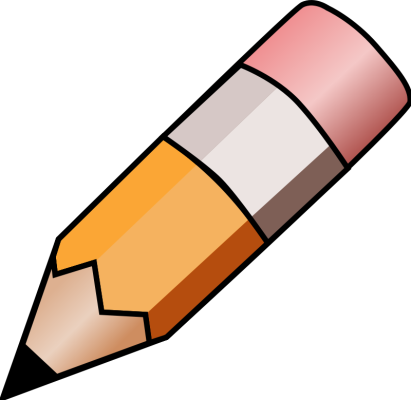 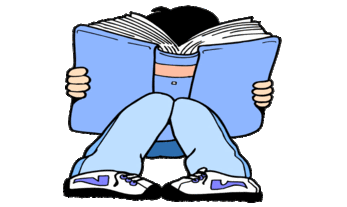 YEAR 3 HOME LEARNING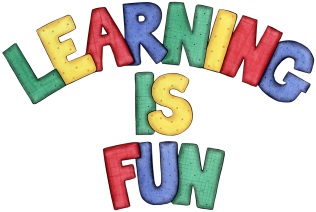 YEAR 3 HOME LEARNINGDate Set26/03/21Date Due31/03/21MathleticsPlease focus on calculations using addition and subtraction as well as solving one and two-step word problems. Please practice 2, 3, 4, 5, 8 and 10 times tables and use the inverse to answer division questions.  Practise counting on and back in 1s, 2s, 3s, 4s, 5s, 8s, 10s, 50s and 100s using two and three-digit numbers.The following week we will revise the multiplication and division facts of 2,3,4,5,8 and 10 and the operations of multiplication and division.Spelling WritingHome Learning ProjectSpellings to learn this week:interact        interfere       interest         interval      interfaceinterject      interrupt      intercity      intercom     interviewThis week we would like you to put the words below in alphabetical order, use a dictionary to find the meaning of the words and write definitions and type of words. Write each word and definition/type in the new line e.g.circle – nounA circle is a 2D shape that is made up of a curved linefavouriteaccidentvariouscontinueoccasionallyincreasestraightimagineconsiderenoughReadingRecommended daily reading time:KS2 40 minutes.Home Learning ProjectResearch about magnets and create a poster showing what you have learnt.Date Due: 08/03/21GreekPlease go to Greek Class Blog for Greek Home LearningGreek Class - St Cyprian's Greek Orthodox Primary Academy